COLEGIO EMILIA RIQUELME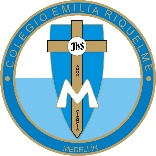 ÁREA DE HUMANIDADES, LENGUA CASTELLANADOCENTE: MARIA ISABEL MAZO ARANGOACTIVIDADES: SEMANA DEL 11 AL 15 DE MAYO DE 2020PARA TENER EN CUENTA…Recuerda que cada día al iniciar la clase, realizaré un saludo por WhatsApp para dar la agenda (que es la misma que está en este taller) y las indicaciones necesarias para continuar la clase.Si por alguna razón no te puedes comunicar en el momento de la clase, puedes preguntar tus dudas a través del WhatsApp o al correo más adelante.Recuerda que el horario de actividades académicas es de 7 a 2:30, de lunes a viernes. Tratemos de solucionar las dudas durante las clases. Después de ese horario deberás esperar hasta el día siguiente para solucionar las inquietudes.CONTINUEMOS HACIENDO LAS ACTIVIDADES CON MUCHO ENTUSIASMOEstas son las agendas de la semana. En lo posible vamos a trabajar directamente en el cuaderno las actividades correspondientesFECHA: MARTES 12 DE MAYO (5ta hora: 12-1 p.m.)La actividad de hoy será orientada por WhatsAppTEMA: COMPRENSIÓN DE LECTURA DESARROLLO:Saludo inicial por WhatsAppHoy iniciaremos un nuevo tema… la infografía.ACTIVIDADRealización de los puntos 1, 3, 4, 5, 9 y 10 de la página 90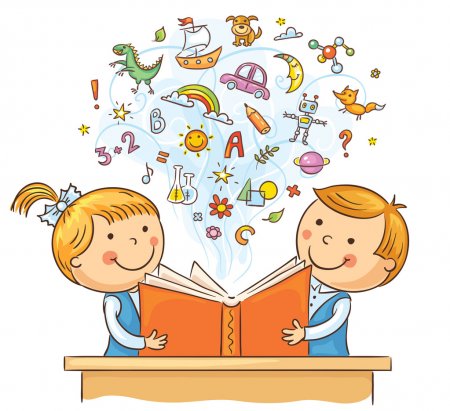 FECHA: MIÉRCOLES 13 DE MAYO (6ta hora: 1-2 p.m.)La actividad de hoy será orientada a través de videoconferenciaTEMA: COMPRENSIÓN LECTORADESARROLLO: Saludo inicial por WhatsAppInvitación para la videoconferenciaACTIVIDAD DE HOYVisitaremos una página para aprender un poco más sobre la estructura de las infografías.Analizaremos algunos ejemplos de infografíaRealiza una infografía sobre un tema de tu elección Puedes hacerla digital o física. (Esta infografía no debe existir en internet)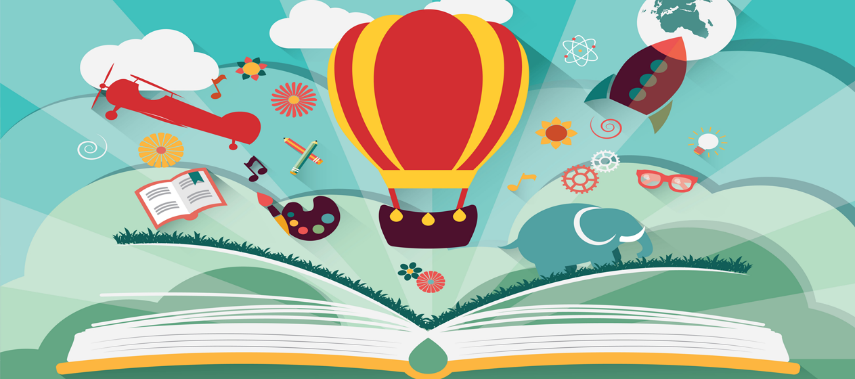 FECHA: JUEVES 14 DE MAYO (2da hora: 8-9 a.m.)La actividad de hoy será orientada a través de videoconferencia.TEMA: LA INFOGRAFÍA DESARROLLO:Saludo por WhatsAppInvitación a la video conferenciaRealizaremos una infografía online explorando la herramienta VENNGAGE, con el propósito de conocer las características más sobresalientes de este tipo de texto.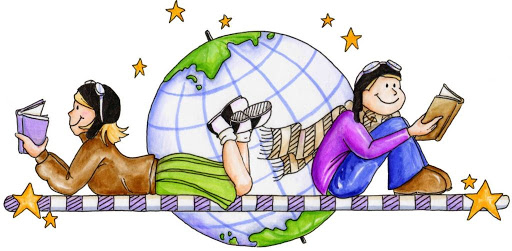 FECHA: VIERNES 15 DE MAYO (4ta hora: 10:30-11:30 a.m.)La actividad de hoy será orientada por ClassroomTEMA: ACTIVIDAD PRÁCTICA DEL TEMADESARROLLO: Saludo inicial por WhatsAppEl día de hoy se publicará un enlace en Classroom al que deberán adjuntarLa actividad de la página 90 y 91 (puntos 1, 3, 4, 5, 9 y 10)La infografía realizada por cada una aplicando la teoría vista durante la semanaRecomendación de la semanaPara descargar libros, aquí encontrarás colecciones diversas. Explóralas, escoge el libro que más te guste y descárgalo.https://www.formarse.com.ar/sitio/2019/06/28/los-mejores-201-libros-en-pdf-para-descargar-gratis/http://aprende.colombiaaprende.edu.co/leeresmicuento/2100Si te gustan más los comics, aquí encontrarás entretenidas historias…https://www.webtoons.com/es/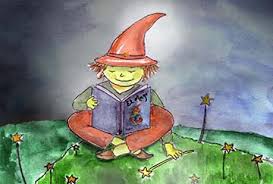 